«Открой своё сердце для добрых дел»Концерт артистов города в поддержку Сергея Неробиш, мальчика-инвалида, прошел 17 сентября 2021 года, как говорится, "на одном дыхании"!Яркие концертные номера, подготовленные артистами города, добрая и позитивная атмосфера в зрительном зале Дворца культуры и спорта, теплые улыбки любимых зрителей - все это в очередной раз подтверждает крепкую сплоченность среди петровчан и их неравнодушие к судьбам человеческим! Петровск-Забайкальская городская территориальная и участковые избирательные комиссии приняли самое активное участие в поддержку нашего  юного земляка, надеясь, что наша поддержка, моральная и материальная, подпитает мальчика верой в себя, придаст ему смелости перед очередной операцией! Наша сила в единстве!!!Благотворительный концерт "Мы вместе!" прошел успешно!!!В фойе МБУК «Дворец культуры и спорта» во время мероприятия работала передвижная выставка рисунков и плакатов «Выборы глазами детей» (детская художественная школа им. Н.М. Полянского).Количество участников мероприятия – 450 человек.Организаторы мероприятий убеждены, что наша молодежь не останется в стороне, будет принимать самое активное участие в управлении государством и не допустит того, чтобы без их участия решалось будущее России. Молодежь делает свой выбор ответственно и осознанно и понимает, что именно им предстоит продолжать строительство сильного государства, создавать новое и бережно сохранять достижения прошлого.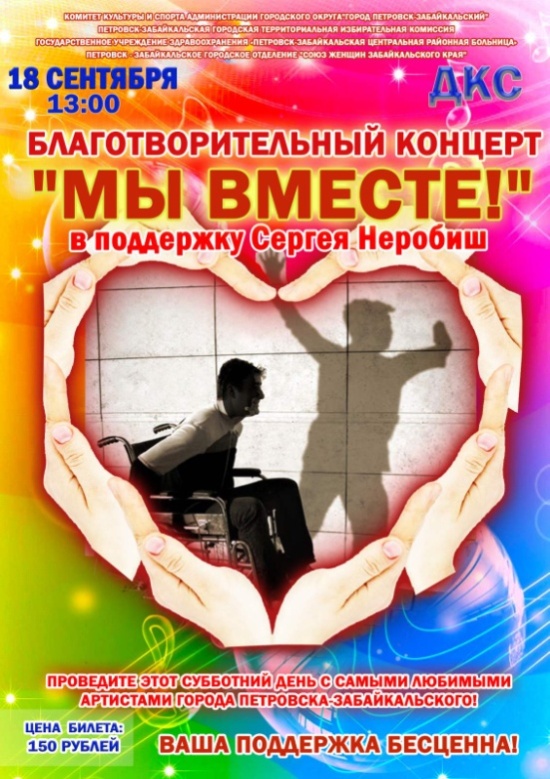 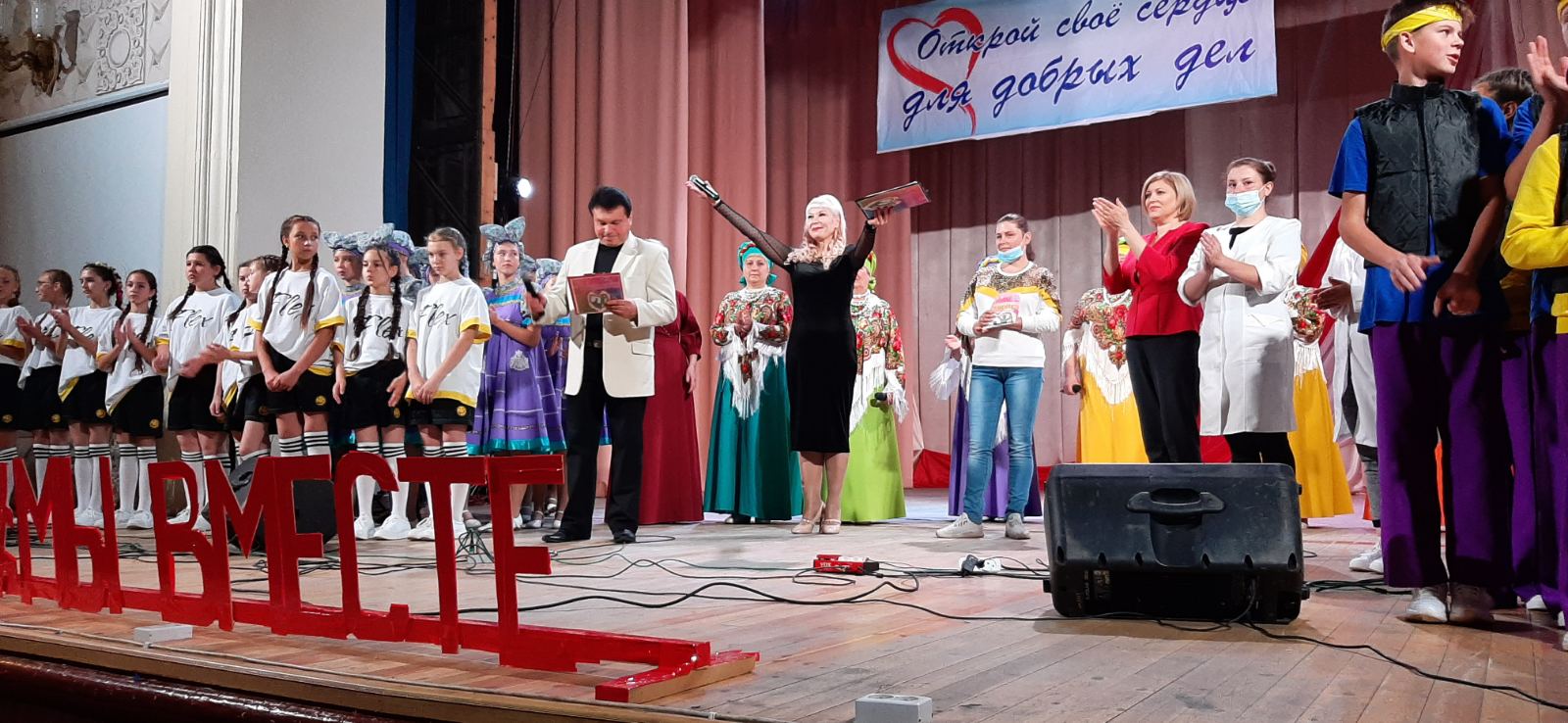 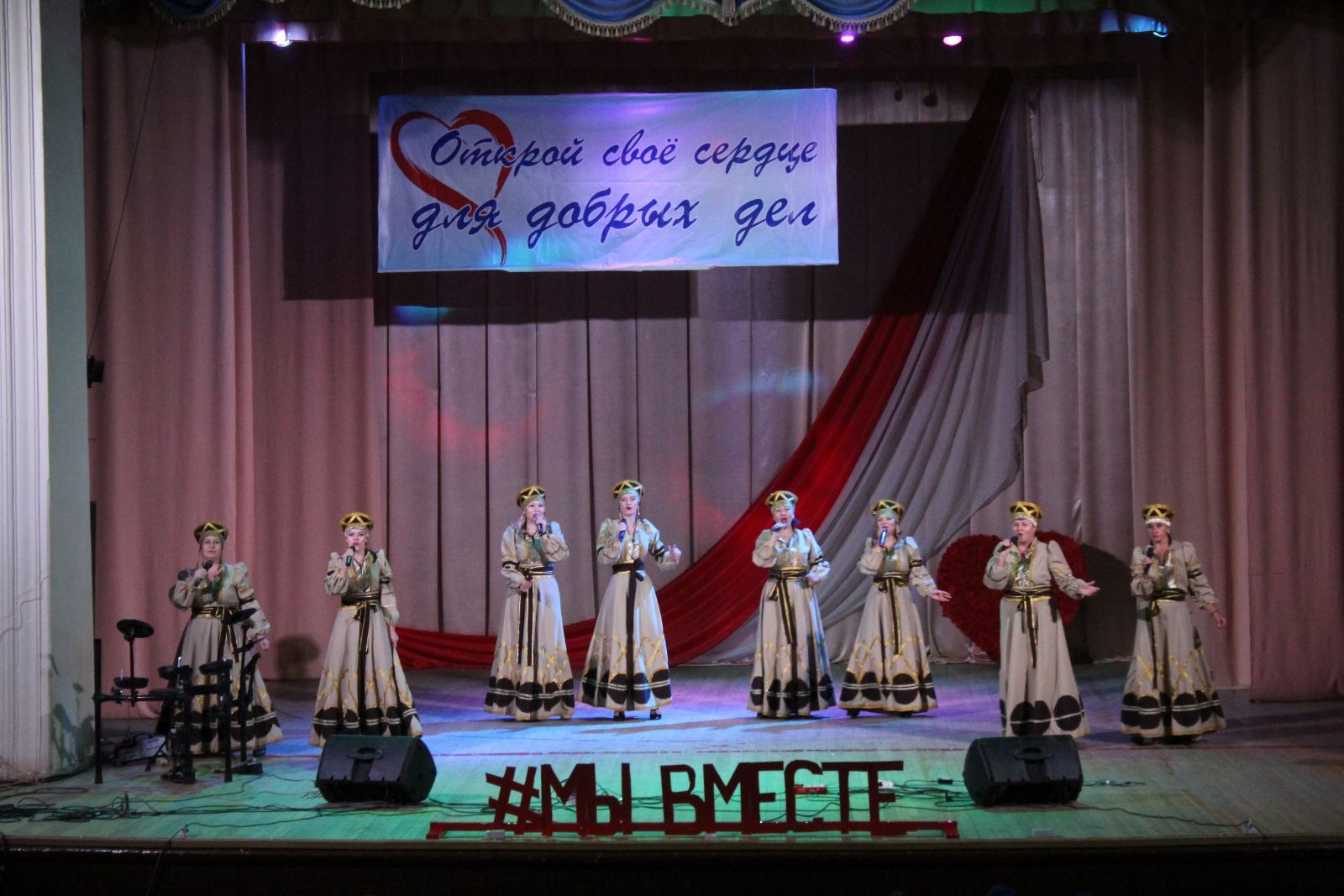 